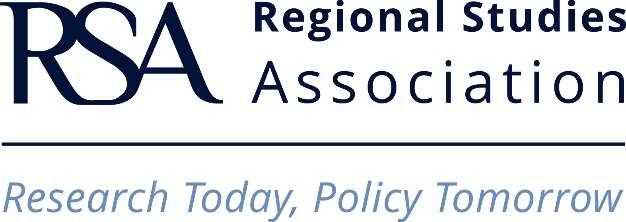 Policy Expo 2023Application Form for a Publication in the SeriesResearch related queries should be addressed in the first instance to the RSA Chief Executive, Sally Hardy on sally.hardy@regionalstudies.org and policyexpo@regionalstudies.org. Administrative queries should be addressed to policyexpo@regionalstudies.org or by telephoning 00 44 (0)1273 698 017.Applicants should read the full scheme guidelines available in the handbook at https://www.regionalstudies.org/funding/policy-expo-grant-scheme/It should be noted that all applicants will need to be Regional Studies Members at the time of application and for the duration of the grant.The Association’s Policy Committee will form initial judgements on the applications and reserve the right to use external referees and to interview teams as part of the selection process. The final decision will be taken by the Association’s Board and no discussions will be entered into.Provide a short CV (up to 3 pages each) for all Contributing Editors / Authors. Contributing Editors / Authors of the RSA Policy Expo Proposed timings: Expected duration of any research still ongoingExpected date of writing commencementExpected date of completion and submission of the manuscriptI have read the Terms and Conditions stated in the RSA Policy Expo Handbook applying to the Policy Expo Book Series and, if my submission is successful, I agree to abide by them.  Date:Signature of Corresponding Editor / Author:Corresponding Applicant – Editor / Author The Corresponding Editor or Author is the main point of contact between the team and the RSA. Corresponding Applicant – Editor / Author The Corresponding Editor or Author is the main point of contact between the team and the RSA. Name:RSA Membership Number:You can find your membership number by logging into Members’ Lounge and clicking on Member’s DetailsDetails of any previously awarded RSA Grants:For example: Early Career Grant, Membership Research Grant, Fellowship Research Grant, Policy Expo and Research NetworkAffiliation: (Higher Education Institution (HEI)/ organisation, Country)Job title / position:Department:Higher Education Institution Address:Email address:Telephone number:Title of Book:Research Questions:Book Summary (up to 150 words):Early Career Representative (Each team must normally include an early career researcher, defined as someone less than 5 years from the date on their PhD certificate.)Early Career Representative (Each team must normally include an early career researcher, defined as someone less than 5 years from the date on their PhD certificate.)Name:Date PhD awarded: (should be within 5 years of the application closing date)Affiliation: (Higher Education Institution/ organisation, Country)RSA Membership Number:Email address:Name:Affiliation:(Higher Education Institution/ organisation, Country)RSA Membership Number:Email address:Name:Affiliation:(Higher Education Institution/ organisation, Country)RSA Membership Number:Email address:Name:Affiliation:(Higher Education Institution/ organisation, Country)RSA Membership Number:Email address:Use this space to provide the outline book proposalBooks in the Policy Impact Book Series are written in a policy facing, open style with use of appropriate infographics, tables, charts, boxed sections, and bullet point policy takeaways. You should look at existing books in the series prior to completing this section ensuring that you make the policy case for your book as part of the section below.Your book proposal should contribute to the fields of regional studies and science, urban studies and related fields.Policy Case for the BookWhat is the policy problem that you address and what is its geographical reach?How does your book address this problem?How is this book relevant and significant?What communities of interest, environments and/or organisations are likely to benefit from this book and why? Who might benefit from the research outcomes and how?How might your book influence, enrich, inform and enhance policy practice?What is the current state of play in this thematic area? What are the influencing factors?What are the current policy responses and practices and to what extent are they effective? What is likely to change in the future of this thematic area e.g. emerging issues? What might new innovative policy solutions to the problem, look like?(Please limit your explanation to no more than two pages.)Outline Book ProposalBook LaunchSet out briefly the kind of book launch that might be appropriate. The types of institutions that might host a launch. The best social media platforms and key influencers to contact.Resource allocation Outline here if you are able to make a contribution to the cost of publication and launch for the book. 